2024年“才聚齐鲁 成就未来”山东高速高新科技投资有限公司春季招聘报名方式通过山东高速集团有限公司官方网站招聘系统或手机扫描二维码在线报名。报名网址 http://zhaopin.sdhsg.com/#/social?orgId=220二维码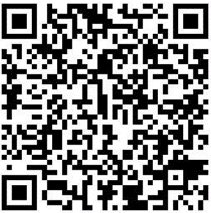 